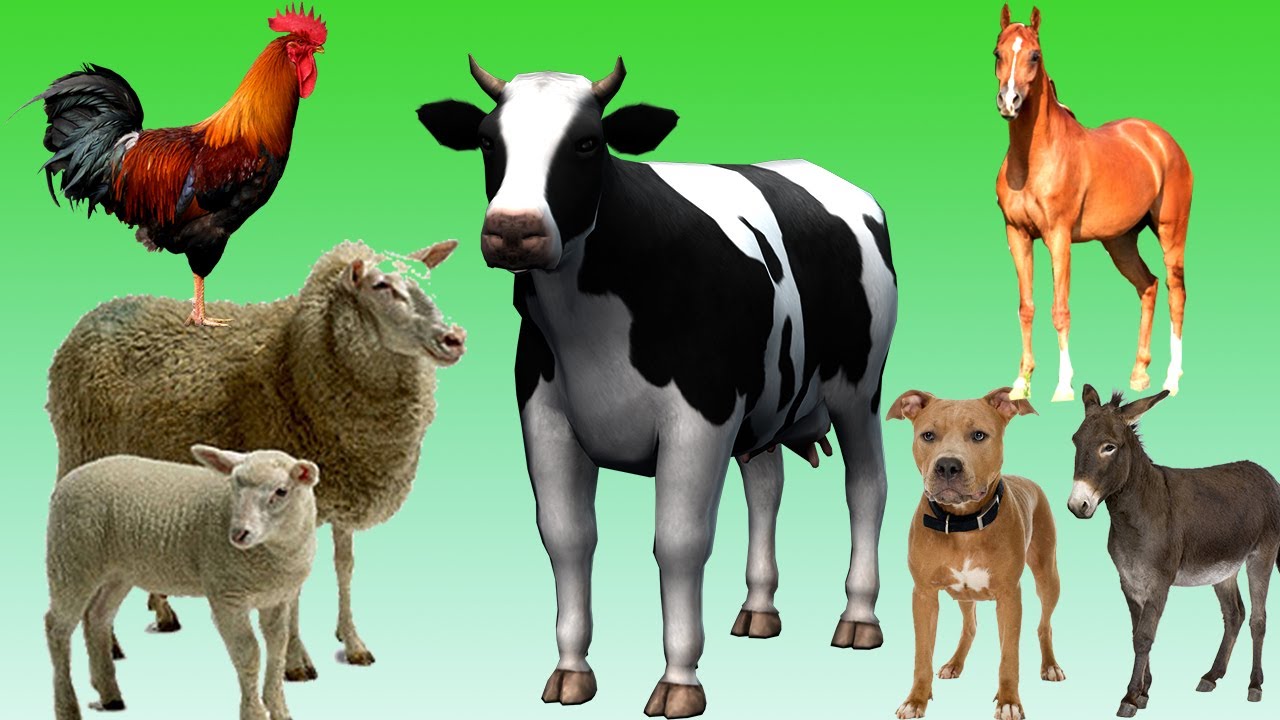 Каля бочкі качаюцца клубочкі (свіння з парасятамі).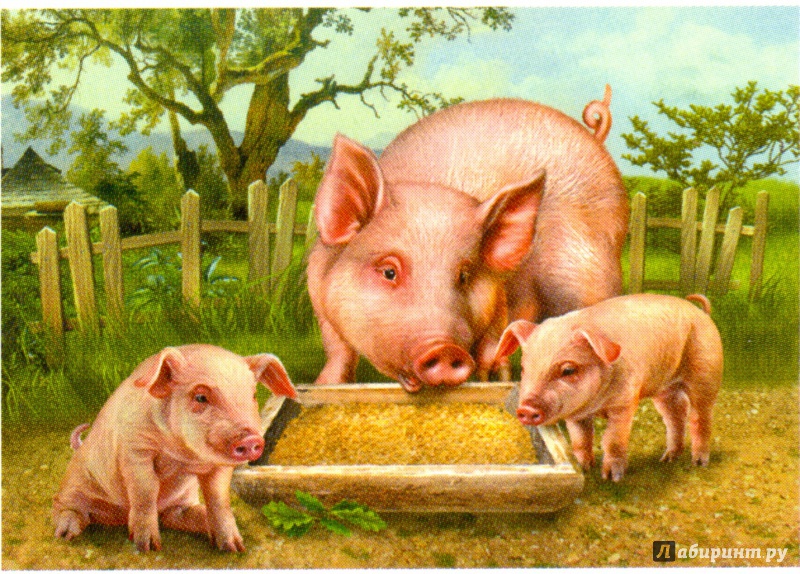 Ляжыць пад ганкам, хвост абаранкам (сабака).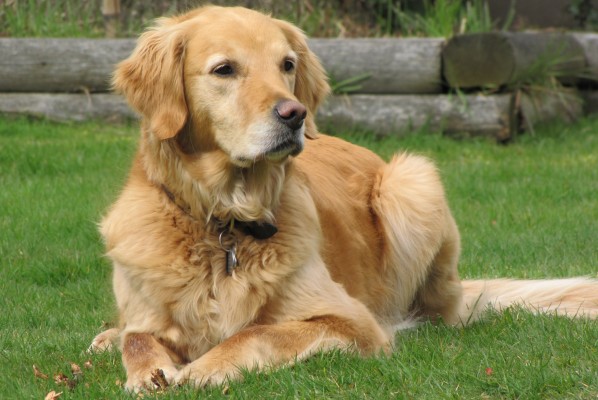 Ляжыць пад ганкам, хвост абаранкам (сабака).З барадою, а не стары, з рагамі, а не бык, дояць, а не карова, лыкі дзярэ, а лапці не пляце (каза). 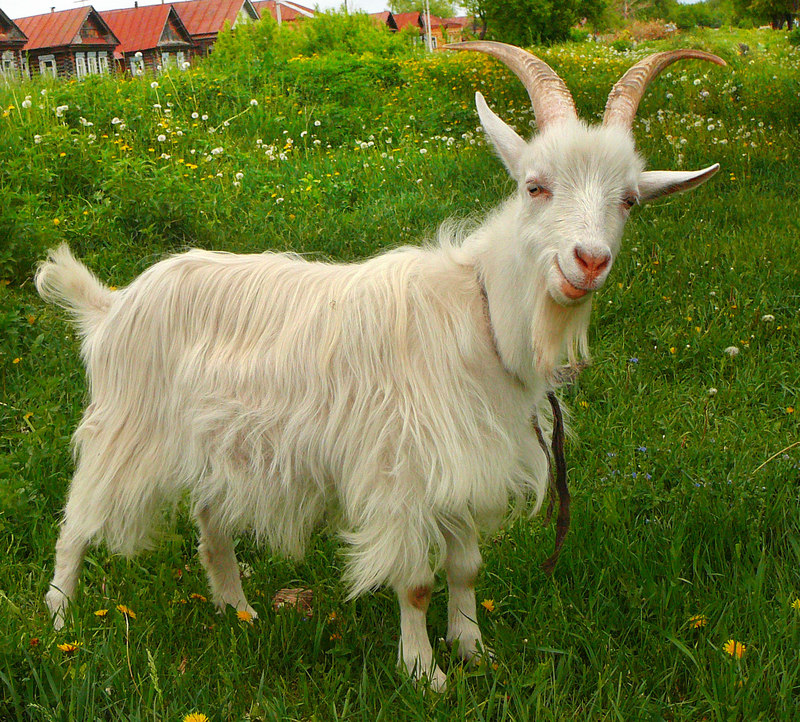 Ідзе ён паважна, шыпіць вельмі страшна.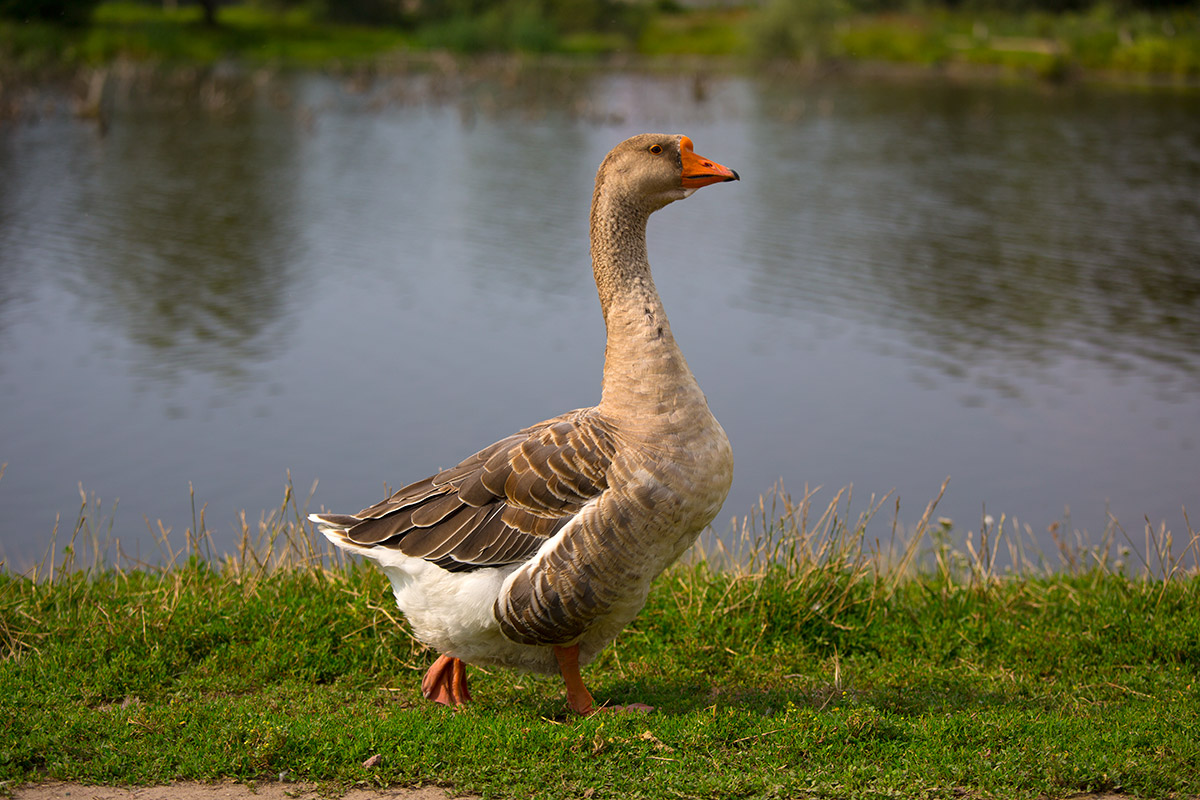 І за пяткі ўсіх шчыпае,Лапкі, нос чырвоны мае (гусак)Безвалосы маладзец, а носіць грабянец (пятух).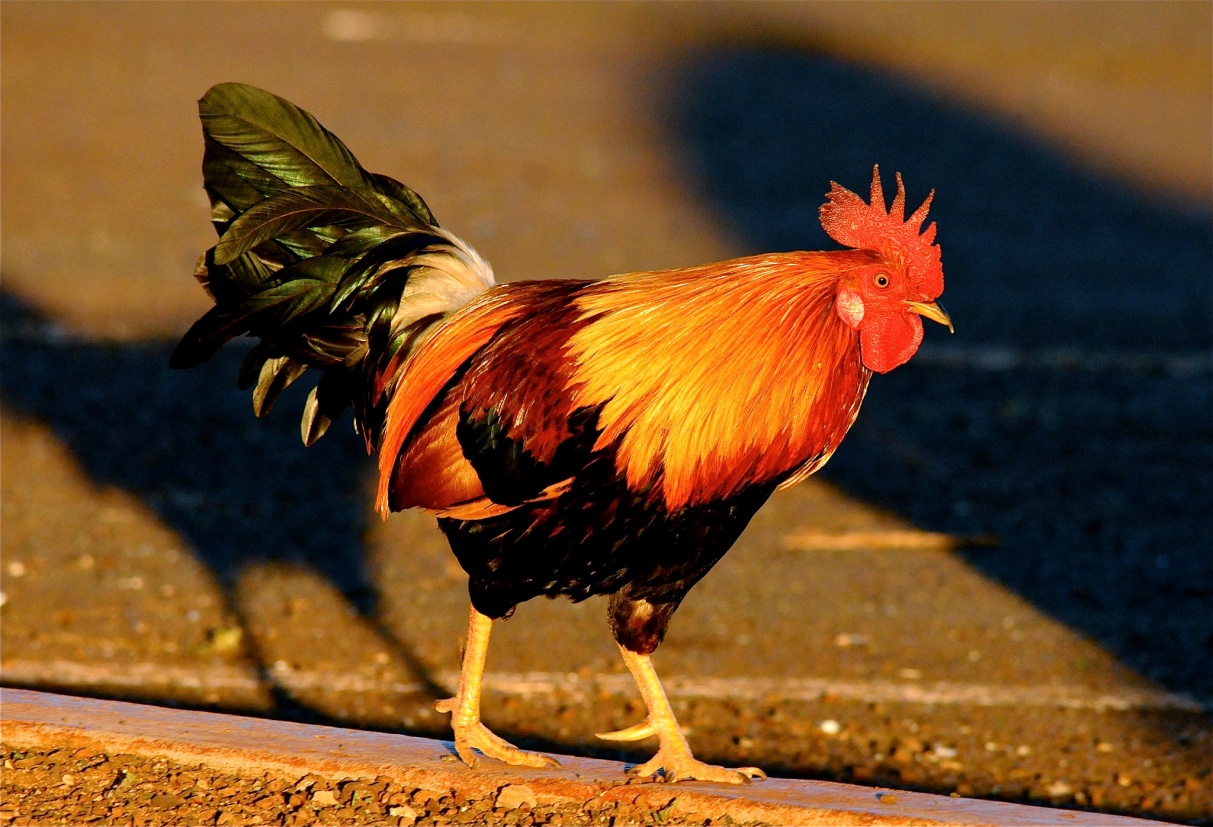 Безвалосы маладзец, а носіць грабянец (пятух).У мацеры  - дваццаць дзетак,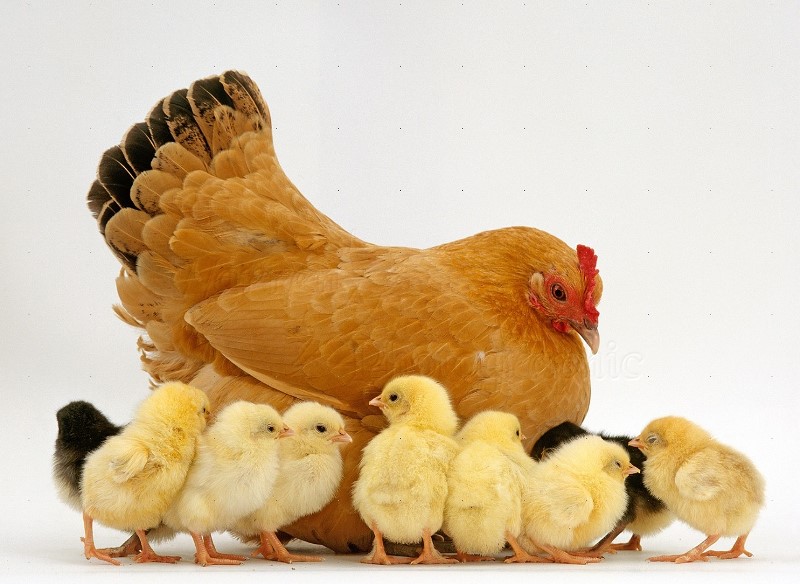 Усе дзеткі – адналеткі (курыца з куранятамі)Распускае хвост паўлінам,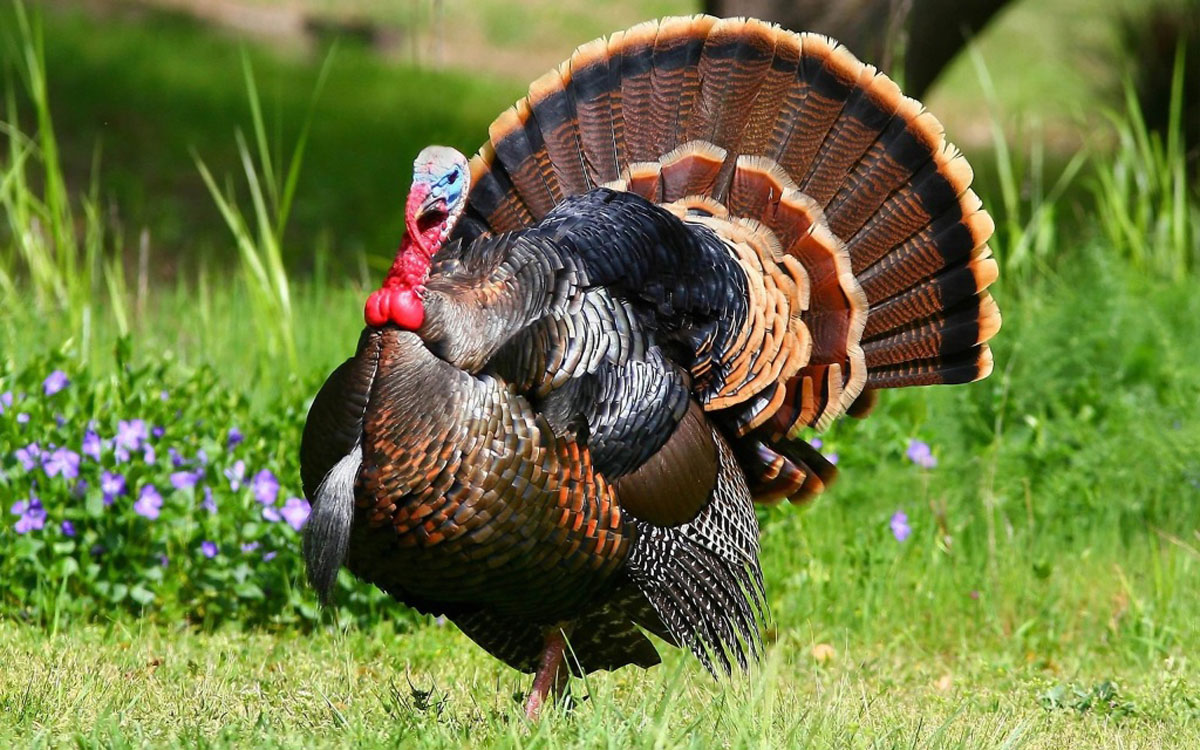 Ходзіць важна па двары.Па зямлі нагамі – стук,А завуць яго … (індык)Распускае хвост паўлінам,Ходзіць важна па двары.Па зямлі нагамі – стук,А завуць яго … (індык)Лёг вусаты, а ўстаў гарбаты (кот)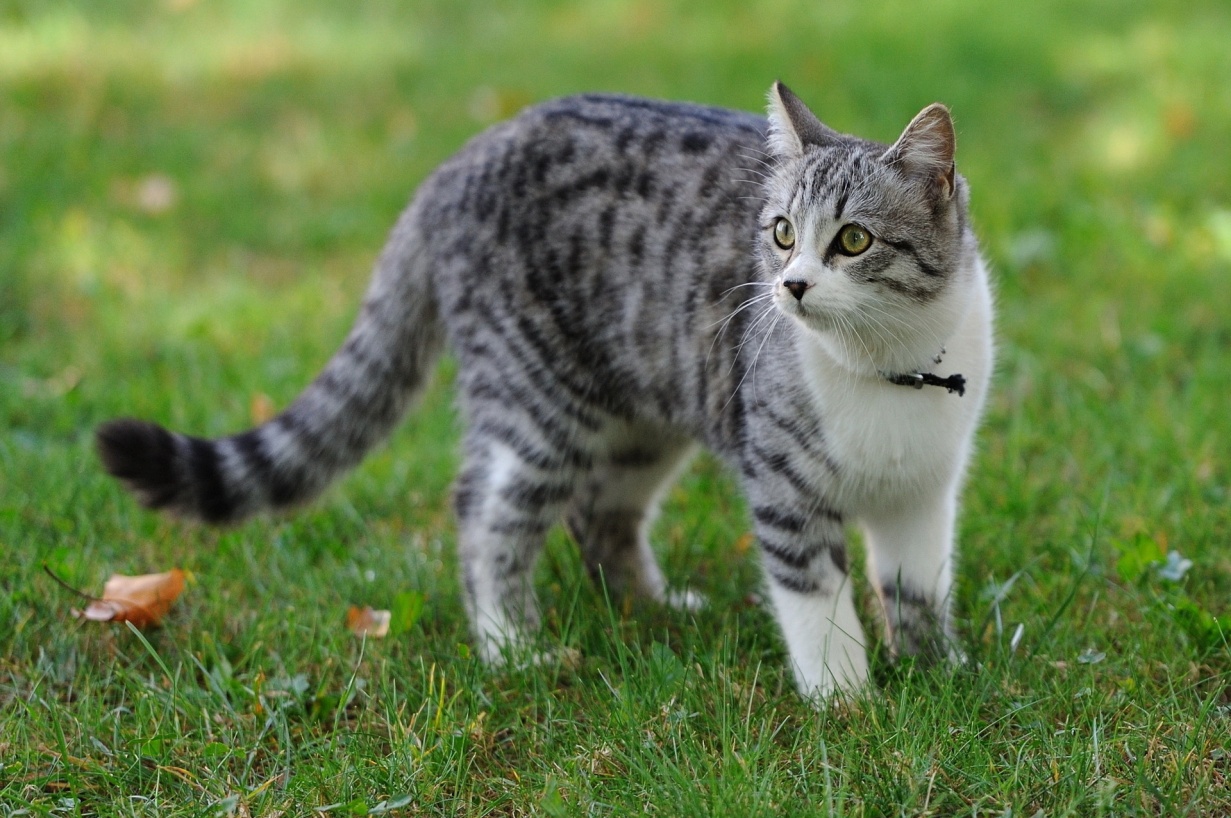 Пасярод двара стаіць гара, спераду вілы, ззаду мятла (карова)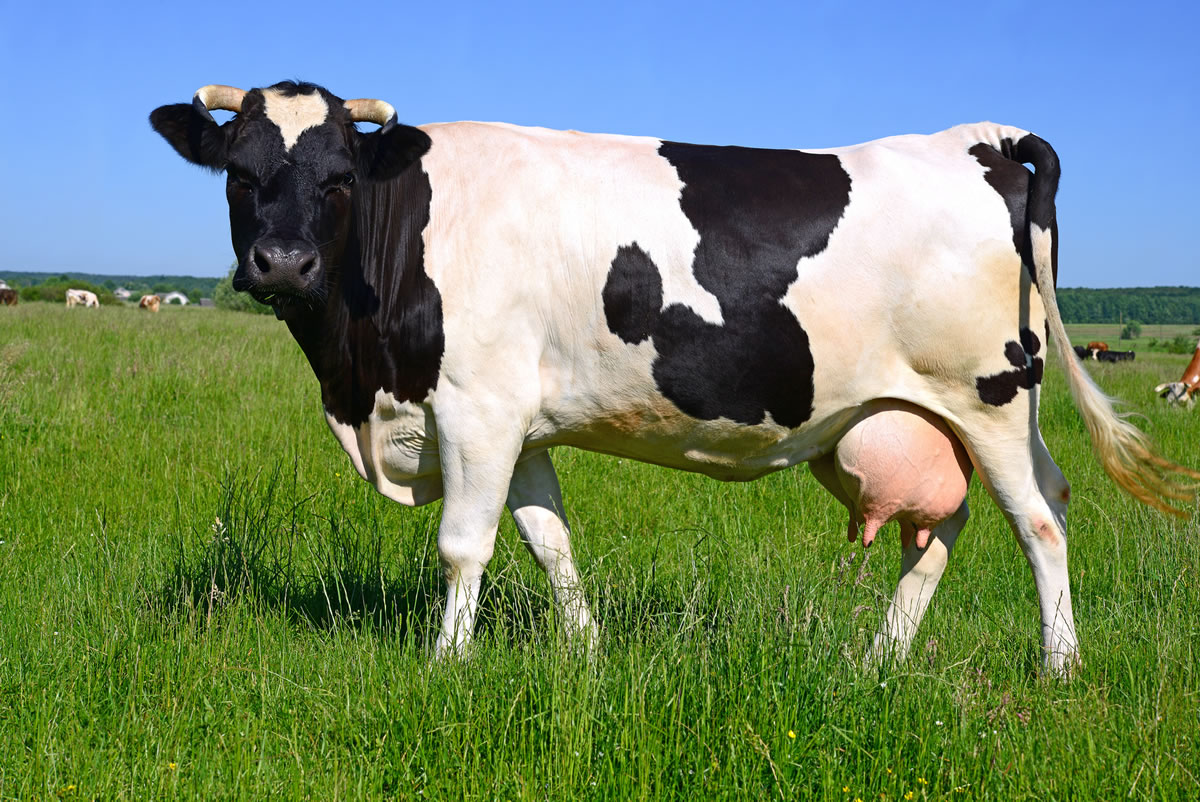 Пасярод двара стаіць гара, спераду вілы, ззаду мятла (карова)Кажух і світа – і душа сыта (авечка)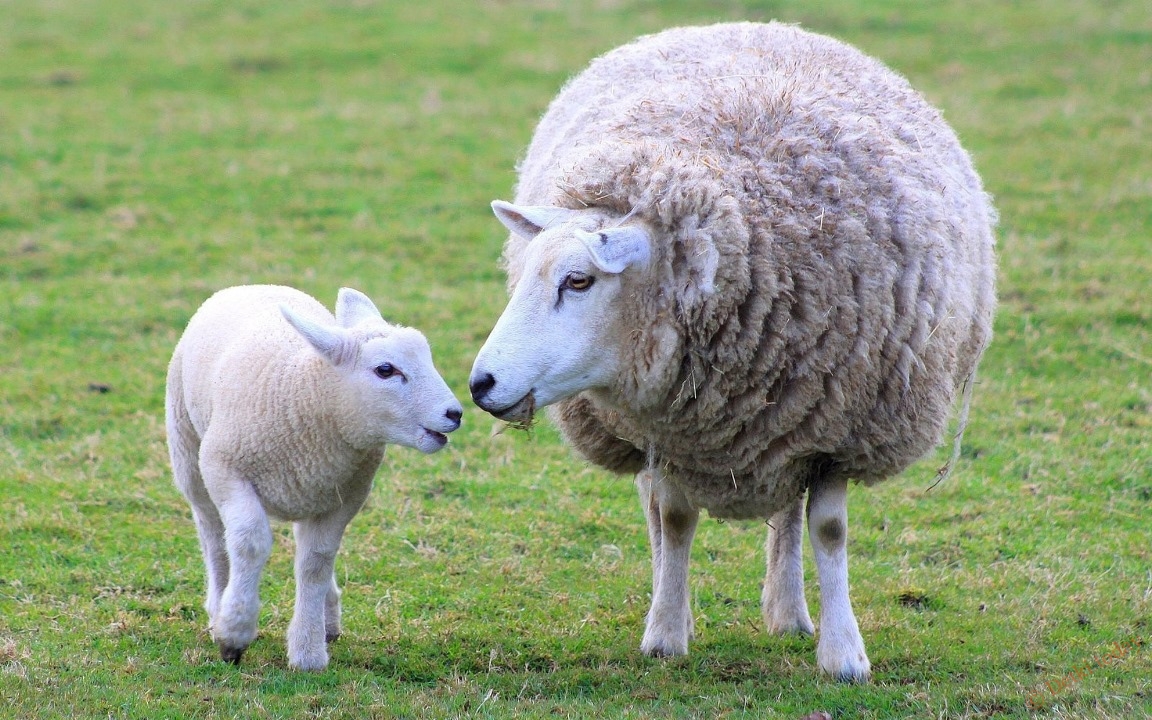 Семсот свісціць, чатыры шупаціць,  два нюхае,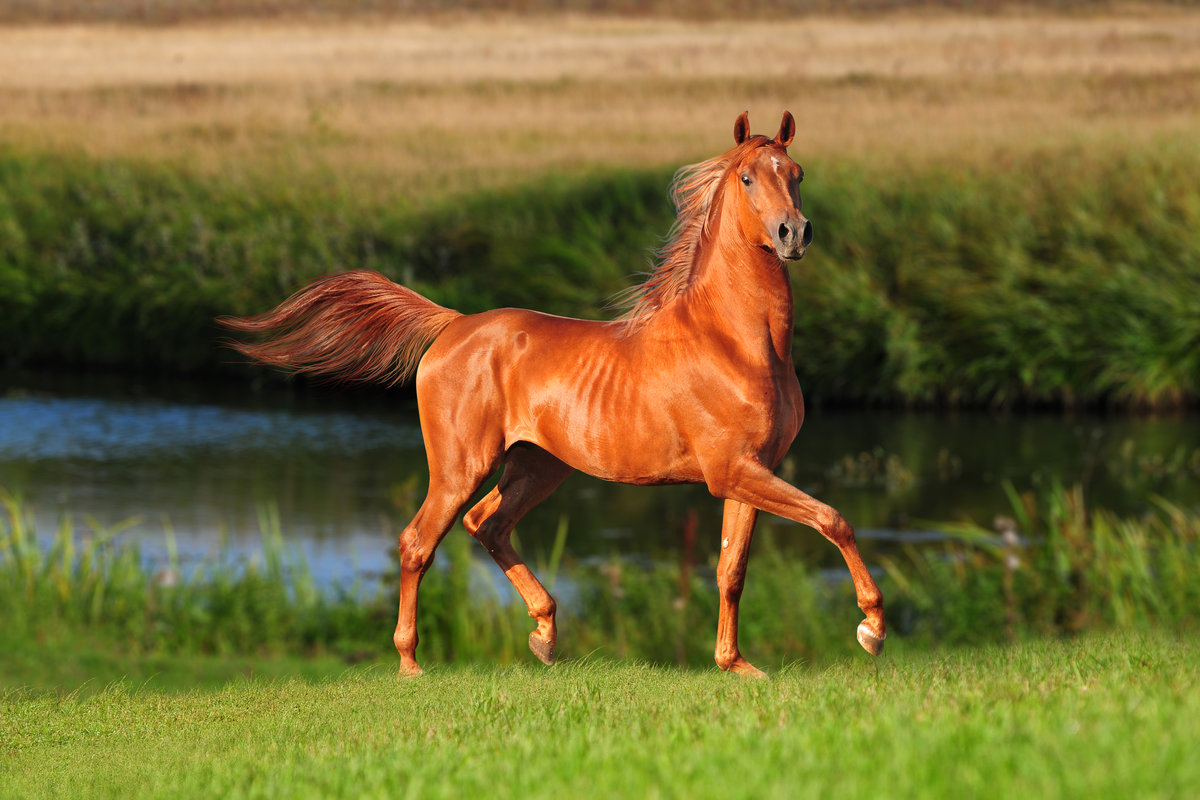 два слухае, два паперадзе вядзе (конь)Семсот свісціць, чатыры шупаціць,  два нюхае,два слухае, два паперадзе вядзе (конь)